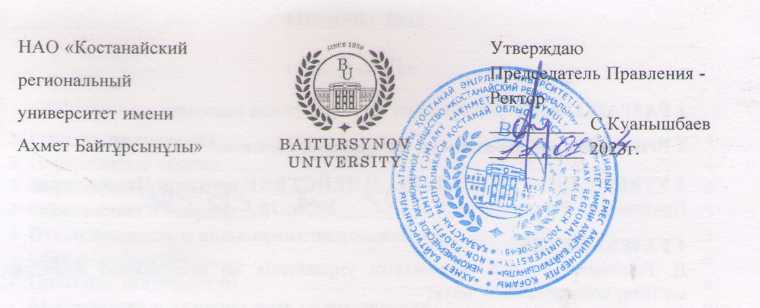 ПОЛОЖЕНИЕУПРАВЛЕНИЕ ПО МОЛОДЕЖНОЙ ПОЛИТИКЕПП 061-2023КостанайПредисловие1 РазработанО  управлением по молодежной политике2 ВНЕСЕНО  управлением по молодежной политике3 УтвержденО  и введенО  в действие приказом Председателя Правления – Ректора от 11.01.2024г. № 09 ОД.4 Разработчик:Д. Ракпанова  – и.о. начальника управления по молодежной политике, магистр экономических наук;5 Эксперт:Н. Темирбеков – проректор по социально-воспитательной работе, кандидат технических наук.6 Периодичность проверки					3 года7 ВВЕДЕНА ВЗАМЕН: ПП 106-2022 Управление по воспитательной работе.Настоящее положение не может быть полностью или частично воспроизведено, тиражировано и распространено без разрешения Председателя Правления-Ректора НАО «Костанайский региональный университет имени Ахмет Байтұрсынұлы».© Костанайский региональный университет имени Ахмет Байтұрсынұлы, 2023СодержаниеГлава 1. Область применения1.  Настоящее Положение Управления по молодежной политике (далее – УМП) устанавливает требования по административно-правовому закреплению за УМП его статуса, организационной структуры, функциональных обязанностей, полномочий (прав) и ответственности.2. Требования настоящего Положения УМП обязательны для руководства в своей работе всеми сотрудниками УМП и являются основанием для разработки должностных инструкций. Глава 2. Нормативные ссылкиНастоящее Положение разработано на основании следующих нормативных документов:Трудовой кодекс РК от 23 ноября 2015 г. № 414-V;Закон РК «Об образовании» от 27 июля 2007 г. №319-III;Типовые правила деятельности организаций высшего и послевузовского образования, утвержденные приказом Министра образования и науки Республики Казахстан от 30 октября 2018 года № 595;Концепция Государственной молодежной политики Республики Казахстан до 2020 года «Казахстан 2020: путь в будущее» от 27 февраля 2013года, №191;Устав НАО «Костанайский региональный университет имени Ахмет Байтұрсынұлы», утвержденный приказом Председателя Комитета государственного имущества и приватизации Министерства финансов Республики Казахстан от 05 июня 2020 года № 350 с изменениями от 13.10.2023г.;СО 081-2022 Стандарт организации. Делопроизводство;ДП 082-2022 Документированная процедура. Управление документацией;СО 064-2022 Стандарт организации. Порядок разработки, согласования и утверждения положений подразделений и должностных инструкций;ПР 074-2022 Правила. Конкурсное замещение вакантных должностей административно-управленческого персонала.Глава 3. Определения4. В настоящем Положении применяются следующие термины и определения:1) положение подразделения – нормативный документ, устанавливающий назначение, структуру, основные функции и задачи подразделения, полномочия, ответственность и права, процедуры поощрения сотрудников подразделения;2) структурное подразделение – отдельное подразделение, определенное организационной структурой управления КРУ имени Ахмет Байтұрсынұлы (институт, факультет, кафедра, управление, отдел, центр, лаборатория и т.д.); 3) должностная инструкция – нормативный документ, издаваемый в целях регламентации организационно-правового положения работника КРУ имени Ахмет Байтұрсынұлы, его обязанностей, прав, ответственности и обеспечивающий условия для его эффективной деятельности.Глава 4. Обозначения и сокращения5. В настоящем Положении применяются следующие сокращения: КРУ имени Ахмет Байтұрсынұлы, КРУ, Университет – Некоммерческое акционерное общество «Костанайский региональный университет имени Ахмет Байтұрсынұлы»;ОУП – отдел управления персоналом;  РК – Республика Казахстан;  УМП – управление по молодежной политике;        5)   ОДО – отдел документационного обеспечения.Глава 5. Ответственность и полномочия подразделения6. Ответственность и полномочия за разработку настоящего  Положения, его согласование, утверждение, регистрацию, ввод в действие распределяются следующим образом:1) ответственность за наличие, обеспечение его хранения и передачу его в архив несет начальник ОУП;2) ответственность за разработку Положения, его содержание, структуру, оформление, своевременную актуализацию настоящего Положения, несет начальник УМП и проректор по социально-воспитательной работе;3) Положение утверждается приказом Председателя Правления - Ректора КРУ имени Ахмет Байтұрсынұлы;4) Отдел документационного обеспечения регистрирует настоящее Положение и  издает приказ об утверждении и введении документа в действие. 5) Ответственность за доведение до сведения соответствующих сотрудников подразделения утвержденного Положения несет руководитель подразделения. Запись об ознакомлении должна быть оформлена в трудовом договоре, дополнительном соглашении, «Листе ознакомления».      Глава 6. Общие положения7.  Управление по молодежной политике является организационно- структурным подразделением КРУ им. Ахмет Байтұрсынұлы. Полное наименование – Управление по молодежной политике, сокращенное наименование – УМП.8.  Управление по молодежной политике создается, реорганизуется и ликвидируется на основании решения Совета директоров приказом Председателя Правления - Ректора КРУ.9. Управление по молодежной политике в соответствии с организационной структурой Университета подчиняется проректору по социально-воспитательной работе.10. Свою деятельность УМП организует в соответствии с действующим законодательством РК, нормативными документами и методическими материалами по направлению деятельности УМП, внутренними нормативными и организационно-распорядительными документами Университета и настоящим Положением.11. Квалификационные требования, функциональные обязанности, права, ответственность начальника УМП и других работников УМП регламентируются должностными инструкциями, утверждаемыми приказом Председателя Правления-Ректора Университета.Глава 7. Описание деятельности Параграф 1. Структура и основная цель подразделения        12. Основная цель УМП – координация работы комитета по делам молодежи, кафедр, институтов, факультетов университета по совершенствованию системы управления воспитательным процессом и   успешной реализации Концепции воспитательной работы КРУ им. Ахмет Байтұрсынұлы на 2021-2025гг..13. Структура, состав и штатная численность УМП определяются действующей организационной структурой и штатным расписанием Университета, утвержденными в установленном порядке.Параграф 2. Основные задачи и функции14. Основные задачи УМП в рамках системы обеспечения качества университета: 1) организация воспитательной работы по формированию патриотического и национального самосознания студентов, созданию культурно-воспитывающей среды, направленной на развитие духовно-нравственных ценностей в условиях современной жизни, основ правовой культуры, межконфессиональной толерантности, пропаганду идей народного единства граждан Казахстана и здорового образа жизни;2) обеспечение социальной защиты и психологической поддержки студентов вуза, направленной на профилактику аддитивного поведения и правонарушений в студенческой среде, организацию мониторинга состояния и динамики изменения религиозного сознания студенчества, недопущения распространения радикальных деструктивных идей;3) разработка, утверждение Концепции воспитательной работы университета, Комплексного плана мероприятий на учебный год и обеспечение помощи институтам, факультетам, кафедрам в организации воспитательной работы, сохранению, преумножению традиций университета, пропаганде его истории, символики.15. Функции УМП:1) управленческая – координация работы органов студенческого самоуправления, общественных и творческих объединений, подразделений университета, занимающихся воспитательной работой;
        2) методическая - разработка программы курса корпоративного обучения «Школа куратора», методических рекомендаций по совершенствованию воспитательной работы в соответствии с ее задачами и направлениями, а также по использованию эффективных форм воспитательной и культурно-досуговой деятельности с целью улучшения работы кураторов  академических групп;3) организационно-воспитательная – проведение социально-значимых мероприятий по различным направлениям воспитания, предусматривающих приобщение обучающихся к системе культурных традиций института, университета, коллективных личностно-ориентированных творческих дел, трудовому воспитанию, к освоению духовных ценностей, нравственных идеалов, а также соблюдение кодекса чести студента, правил этикета, проявление гражданской ответственности;4) информационно-аналитическая – проведение социологических исследований среди обучающихся с целью анализа проводимой воспитательной работы, выявления имеющихся проблем и разработки рекомендаций по дальнейшему ее совершенствованию, вовлечению студенческой молодежи в общественно-значимую деятельность; организация распределения койко-мест в студенческих общежитиях и мероприятий по адаптации к условиям проживания, соблюдению техники безопасности и противопожарной защиты;5) консультационная – проведение консультаций по вопросам перспективного и текущего планирования, организации работы студенческих клубов и кружков, по эффективному использованию методов, приемов, форм и средств воспитательного воздействия, решению возникших психологических проблем;6) коммуникативно-рефлексивная - содействие развитию студенческого самоуправления; вовлечение каждого в общественную жизнь института, факультетов университета; активизация творческого потенциала обучающихся; повышение возможности их самореализации, развития инициативы, рефлексивного самоанализа и самооценки;7) контролирующая – осуществление контроля за реализацией Концепции воспитательной работы на уровне института, факультетов университета, а также соблюдением обучающимися общественного порядка, Правил проживания в общежитиях, Правил внутреннего распорядка в университете.8) прогностическая функция - предвидение результата намеченного воспитательного воздействия, прогнозирование уровней индивидуального развития обучающихся и этапов формирования студенческого коллектива, построение модели воспитательной системы.Параграф 3. Права и обязанности16. Начальник УМП и сотрудники УМП имеют право: избираться и быть избранными в коллегиальные органы Университета; участвовать в формировании комиссий, советов, других коллегиальных органов с привлечением руководителей, специалистов структурных подразделений;участвовать в работе коллегиальных органов, совещаний, семинаров и т.п., проводимых Университетом;запрашивать от структурных подразделений информацию и материалы в объемах, необходимых для осуществления своих полномочий;в случае служебной необходимости пользоваться информацией баз данных структурных подразделений Университета;обжаловать в установленном порядке решения Совета директоров, приказы и распоряжения Председателя Правления-Ректора;на профессиональную подготовку, переподготовку и повышение своей квалификации;требовать от руководства Университета организационного и материально-технического обеспечения своей деятельности, а также оказания содействия в исполнении своих должностных обязанностей и прав;пользоваться услугами социально-бытовых, лечебных и других подразделений Университета в соответствии с Уставом КРУ и коллективным договором;        10) разрабатывать предложения по структуре и штатному расписанию УМП;         11) представлять Университет в различных учреждениях и организациях при проведении конференций, совещаний и семинаров по вопросам воспитательной работы;        12) вносить предложения на рассмотрение руководства о поощрении кураторов, студентов, сотрудников УМП за особые достижения в области воспитательной работы, проводимой в университете, городе, области, а также по наложению взысканий на работников других структурных подразделений по своему профилю деятельности;        13) вносить на рассмотрение заседания Правления и Ученого совета КРУ предложения по улучшению качества воспитательной работы в университете;         14) осуществлять в пределах своей компетенции проверку и координацию деятельности структурных подразделений, о результатах проверок докладывать руководству;         15) возвращать исполнителям на доработку документы, оформленные с нарушением установленных действующими нормативно-правовыми актами требований, давать рекомендации по устранению выявленных недостатков;        16)  подписывать документы в пределах своей компетенции;        17) вносить предложения по совершенствованию форм и методов работы;        18) принимать решения по усовершенствованию работы управления.        17. В обязанности начальника УМП и сотрудников УМП входят:исполнение поручений Председателя Правления-Ректора, Совета директоров, непосредственного руководителя;соблюдение трудовой и исполнительской дисциплины, Правил внутреннего распорядка, Правил и норм охраны труда, техники безопасности и противопожарной защиты;соблюдение установленных сроков исполнения заданий и поручений;организация работы и эффективного взаимодействия сотрудников вверенного структурного подразделения; разработка Правил заселения в Дома студентов университета; организация приёма документов, работы комиссии по заселениюобучающихся в дома студентов.Параграф 4. Должностная ответственность18. Начальник УМП и сотрудники УМП несут ответственность за:нарушение Трудового кодекса Республики Казахстан, Устава НАО «Костанайский региональный университет имени Ахмет Байтұрсынұлы», Правил внутреннего распорядка, Положения об оплате труда, Положения подразделения и других нормативных документов;разглашение коммерческой и служебной тайн или иной тайны, охраняемой законом, ставшей известной в ходе выполнения должностных обязанностей;разглашение персональных данных работников Университета;соответствие действующему законодательству визируемых документов; обеспечение сохранности имущества, находящегося в подразделении; организацию оперативной и качественной подготовки документов, ведение делопроизводства в соответствии с действующими правилами и инструкциями;        7) за нерациональное использование рабочего времени, трудовых, финансовых, материальных, информационных и технических ресурсов, выделенных под сметы затрат;        8)  за нарушение правил охраны труда, техники безопасности.19. За ненадлежащее исполнение должностных обязанностей и нарушение трудовой дисциплины работники УМП несут ответственность в порядке, предусмотренном действующим законодательством РК.Параграф 5. Материально-техническое обеспечение20. УМП для качественного выполнения своих функций должно обладать необходимым материально-техническим обеспечением. Параграф 6. Взаимодействие с другими подразделениями21. УМП в рамках своих полномочий взаимодействует со всеми подразделениями КРУ имени Ахмет Байтұрсынұлы, а также в пределах своей компетенции – со сторонними организациями.Параграф 7. Поощрение сотрудников 22. За своевременное и качественное выполнение порученной работы сотрудники УМП поощряются приказом Председателя Правления - Ректора по представлению начальника УМП и/или проректора по социально-воспитательной работе.Глава 8. Порядок внесения изменений23. Внесение изменений в настоящее Положение осуществляется по инициативе автора Положения, руководителя подразделения, начальника ОУП, курирующего проректора и производится в соответствии с                  ДП 082-2022 Документированная процедура. Управление документацией. Глава 9. Согласование, хранение и рассылка24. Согласование, хранение и рассылка производятся в соответствии ДП 082-2022 Документированная процедура. Управление документацией.25. Настоящее Положение согласовывается с проректором по социально-воспитательной работе, начальником отдела правового обеспечения и государственных закупок, начальником отдела управления персоналом и начальником отдела документационного обеспечения 26. Положение утверждается приказом Председателя Правления-Ректора КРУ.27. Подлинник настоящего Положения вместе с «Листом согласования хранится в ОУП.28. Рабочий экземпляр настоящего Положения размещается на сайте Университета.НАО «Костанайскийрегиональный университет имениАхмет Байтұрсынұлы»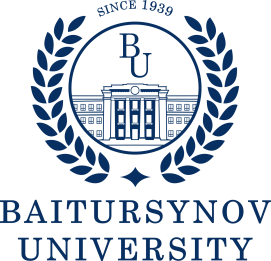 УтверждаюПредседатель Правления - Ректор__________ С.Куанышбаев__________ 2023г.1Область применения………………………………………………….....…….Область применения………………………………………………….....…….Область применения………………………………………………….....…….42Нормативные ссылки …………………………………………………………Нормативные ссылки …………………………………………………………Нормативные ссылки …………………………………………………………43Определения …………………………………………………………..………Определения …………………………………………………………..………Определения …………………………………………………………..………44Обозначения и сокращения …………………………………………..…........Обозначения и сокращения …………………………………………..…........Обозначения и сокращения …………………………………………..…........55Ответственность и полномочия подразделения ……………………..……..Ответственность и полномочия подразделения ……………………..……..Ответственность и полномочия подразделения ……………………..……..56Общие положения ……………………………………………………………..Общие положения ……………………………………………………………..Общие положения ……………………………………………………………..67Описание деятельности ………………………………………………………§1 Структура и основная цель подразделения …………………………..….§2 Основные задачи и функции ………………………………………………§3 Права и обязанности …………………………………………………….….§4 Должностная ответственность …………………………………………….§5 Материально-техническое обеспечение ………………………………….§6 Взаимодействие с другими подразделениями ……………………………§7 Поощрение сотрудников …………………………………………………..Описание деятельности ………………………………………………………§1 Структура и основная цель подразделения …………………………..….§2 Основные задачи и функции ………………………………………………§3 Права и обязанности …………………………………………………….….§4 Должностная ответственность …………………………………………….§5 Материально-техническое обеспечение ………………………………….§6 Взаимодействие с другими подразделениями ……………………………§7 Поощрение сотрудников …………………………………………………..Описание деятельности ………………………………………………………§1 Структура и основная цель подразделения …………………………..….§2 Основные задачи и функции ………………………………………………§3 Права и обязанности …………………………………………………….….§4 Должностная ответственность …………………………………………….§5 Материально-техническое обеспечение ………………………………….§6 Взаимодействие с другими подразделениями ……………………………§7 Поощрение сотрудников …………………………………………………..666891010108Порядок внесения изменений …..…………………………………………….Порядок внесения изменений …..…………………………………………….Порядок внесения изменений …..…………………………………………….119Согласование, хранение и рассылка ………………………………………....Согласование, хранение и рассылка ………………………………………....Согласование, хранение и рассылка ………………………………………....11